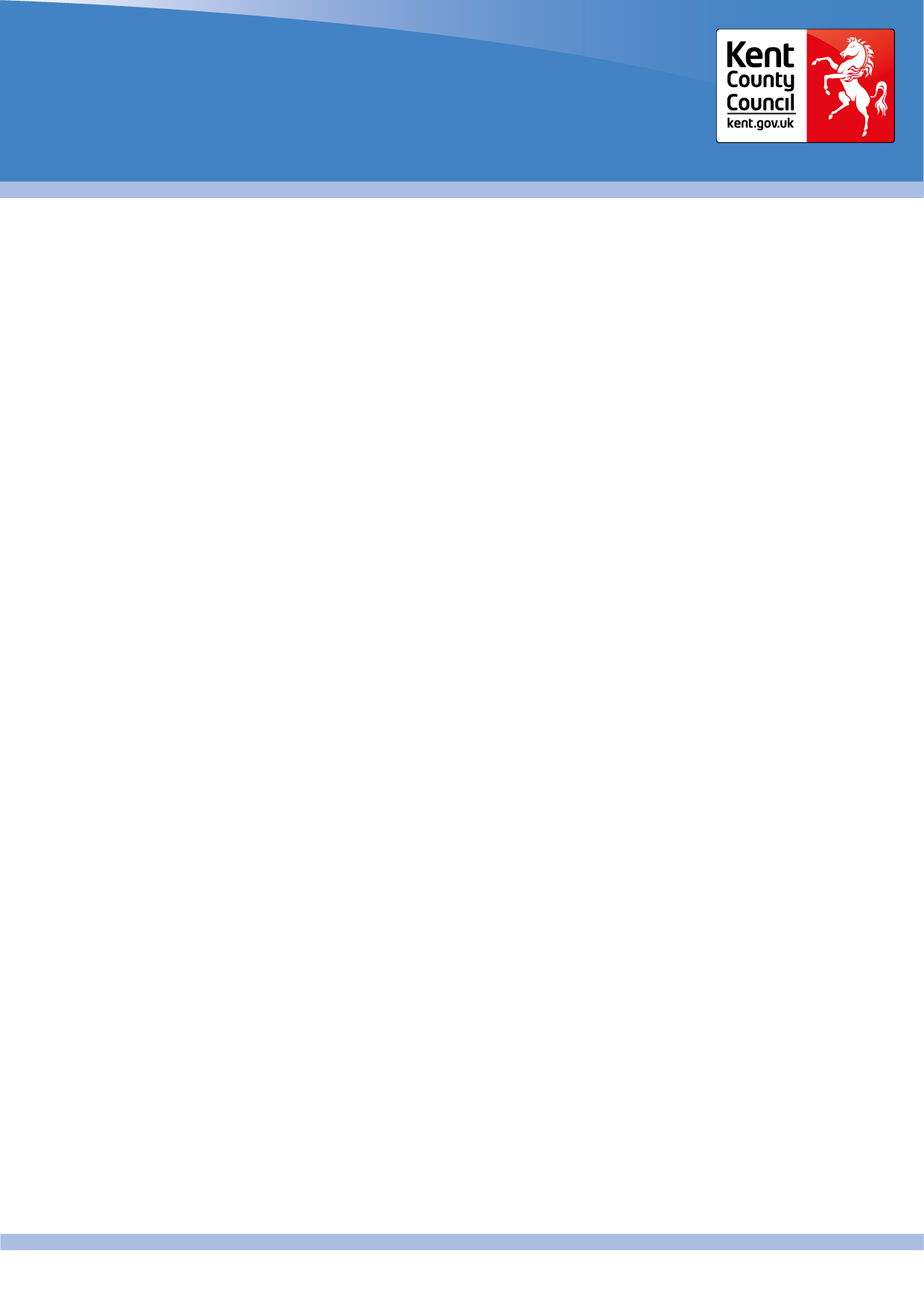 Request for Exemption from “usual Fostering limits”Children Act 1989 Schedule 7Foster Carer’s Household:Full name of Carers and all Household Members over the age 18Foster Carer’s Household:Full name of Carers and all Household Members over the age 18Foster Carer’s Household:Full name of Carers and all Household Members over the age 18Foster Carer’s Household:Full name of Carers and all Household Members over the age 18Foster Carer’s Household:Full name of Carers and all Household Members over the age 18Foster Carer’s Household:Full name of Carers and all Household Members over the age 18Foster Carer’s Household:Full name of Carers and all Household Members over the age 18Foster Carer’s Household:Full name of Carers and all Household Members over the age 18Foster Carer’s Household:Full name of Carers and all Household Members over the age 18Foster Carer’s Household:Full name of Carers and all Household Members over the age 18Foster Carer’s Household:Full name of Carers and all Household Members over the age 18Foster Carer’s Household:Full name of Carers and all Household Members over the age 18Foster Carer’s Household:Full name of Carers and all Household Members over the age 18Foster Carer’s Household:Full name of Carers and all Household Members over the age 18Foster Carer’s Household:Full name of Carers and all Household Members over the age 18Full Names of Foster CarersFull Names of Foster CarersFull Names of Foster CarersFull Names of Foster CarersFull Names of Foster CarersFull Names of Foster CarersFull Names of Foster CarersFull Names of Foster CarersFull Names of Foster CarersFull Names of Foster CarersDate of BirthDate of BirthLiberi NumberLiberi NumberLiberi NumberOther Household MembersOther Household MembersOther Household MembersOther Household MembersOther Household MembersOther Household MembersRelationshipRelationshipRelationshipRelationshipAddress of Carers:Registering AuthorityCurrent RegistrationDate of Last Annual ReviewFostering Social WorkerAll children living in the foster home, including children of the family:All children living in the foster home, including children of the family:All children living in the foster home, including children of the family:All children living in the foster home, including children of the family:All children living in the foster home, including children of the family:All children living in the foster home, including children of the family:All children living in the foster home, including children of the family:All children living in the foster home, including children of the family:All children living in the foster home, including children of the family:All children living in the foster home, including children of the family:All children living in the foster home, including children of the family:All children living in the foster home, including children of the family:All children living in the foster home, including children of the family:All children living in the foster home, including children of the family:All children living in the foster home, including children of the family:NameNameD.O.BD.O.BD.O.BGender Gender EthnicityEthnicityRelationshipRelationshipRelationshipRelationshipCYP Social WorkerCYP Social WorkerProposed Placement:Proposed Placement:Proposed Placement:Proposed Placement:Proposed Placement:Proposed Placement:Proposed Placement:Proposed Placement:Proposed Placement:Proposed Placement:Proposed Placement:Proposed Placement:Proposed Placement:Proposed Placement:Proposed Placement:NameNameD.O.BD.O.BD.O.BGender Gender EthnicityEthnicityRelationshipRelationshipRelationshipRelationshipCYP Social WorkerCYP Social WorkerProposed Start Date of ExemptionProposed Start Date of ExemptionProposed Start Date of ExemptionProposed Start Date of ExemptionProposed Start Date of ExemptionProposed Start Date of ExemptionProposed End Date of ExemptionProposed End Date of ExemptionProposed End Date of ExemptionProposed End Date of ExemptionProposed End Date of ExemptionProposed End Date of ExemptionOn what basis does this placement meet the exemption criteria.   Please provide a summary of the foster carers capacity to care, safeguard and promote the welfare of all the children in the household and why this placement is appropriate. What is the safe care plan?On what basis does this placement meet the exemption criteria.   Please provide a summary of the foster carers capacity to care, safeguard and promote the welfare of all the children in the household and why this placement is appropriate. What is the safe care plan?On what basis does this placement meet the exemption criteria.   Please provide a summary of the foster carers capacity to care, safeguard and promote the welfare of all the children in the household and why this placement is appropriate. What is the safe care plan?On what basis does this placement meet the exemption criteria.   Please provide a summary of the foster carers capacity to care, safeguard and promote the welfare of all the children in the household and why this placement is appropriate. What is the safe care plan?On what basis does this placement meet the exemption criteria.   Please provide a summary of the foster carers capacity to care, safeguard and promote the welfare of all the children in the household and why this placement is appropriate. What is the safe care plan?On what basis does this placement meet the exemption criteria.   Please provide a summary of the foster carers capacity to care, safeguard and promote the welfare of all the children in the household and why this placement is appropriate. What is the safe care plan?On what basis does this placement meet the exemption criteria.   Please provide a summary of the foster carers capacity to care, safeguard and promote the welfare of all the children in the household and why this placement is appropriate. What is the safe care plan?On what basis does this placement meet the exemption criteria.   Please provide a summary of the foster carers capacity to care, safeguard and promote the welfare of all the children in the household and why this placement is appropriate. What is the safe care plan?On what basis does this placement meet the exemption criteria.   Please provide a summary of the foster carers capacity to care, safeguard and promote the welfare of all the children in the household and why this placement is appropriate. What is the safe care plan?On what basis does this placement meet the exemption criteria.   Please provide a summary of the foster carers capacity to care, safeguard and promote the welfare of all the children in the household and why this placement is appropriate. What is the safe care plan?On what basis does this placement meet the exemption criteria.   Please provide a summary of the foster carers capacity to care, safeguard and promote the welfare of all the children in the household and why this placement is appropriate. What is the safe care plan?On what basis does this placement meet the exemption criteria.   Please provide a summary of the foster carers capacity to care, safeguard and promote the welfare of all the children in the household and why this placement is appropriate. What is the safe care plan?On what basis does this placement meet the exemption criteria.   Please provide a summary of the foster carers capacity to care, safeguard and promote the welfare of all the children in the household and why this placement is appropriate. What is the safe care plan?On what basis does this placement meet the exemption criteria.   Please provide a summary of the foster carers capacity to care, safeguard and promote the welfare of all the children in the household and why this placement is appropriate. What is the safe care plan?On what basis does this placement meet the exemption criteria.   Please provide a summary of the foster carers capacity to care, safeguard and promote the welfare of all the children in the household and why this placement is appropriate. What is the safe care plan?Brief outline of each child’s legal status, care plan and likely length of placement. To include details of reasons for care (including date placed)Brief outline of each child’s legal status, care plan and likely length of placement. To include details of reasons for care (including date placed)Brief outline of each child’s legal status, care plan and likely length of placement. To include details of reasons for care (including date placed)Brief outline of each child’s legal status, care plan and likely length of placement. To include details of reasons for care (including date placed)Brief outline of each child’s legal status, care plan and likely length of placement. To include details of reasons for care (including date placed)Brief outline of each child’s legal status, care plan and likely length of placement. To include details of reasons for care (including date placed)Brief outline of each child’s legal status, care plan and likely length of placement. To include details of reasons for care (including date placed)Brief outline of each child’s legal status, care plan and likely length of placement. To include details of reasons for care (including date placed)Brief outline of each child’s legal status, care plan and likely length of placement. To include details of reasons for care (including date placed)Brief outline of each child’s legal status, care plan and likely length of placement. To include details of reasons for care (including date placed)Brief outline of each child’s legal status, care plan and likely length of placement. To include details of reasons for care (including date placed)Brief outline of each child’s legal status, care plan and likely length of placement. To include details of reasons for care (including date placed)Brief outline of each child’s legal status, care plan and likely length of placement. To include details of reasons for care (including date placed)Brief outline of each child’s legal status, care plan and likely length of placement. To include details of reasons for care (including date placed)Brief outline of each child’s legal status, care plan and likely length of placement. To include details of reasons for care (including date placed)Brief outline of any exceptional behavioural or emotional needs and the support provided or required.Brief outline of any exceptional behavioural or emotional needs and the support provided or required.Brief outline of any exceptional behavioural or emotional needs and the support provided or required.Brief outline of any exceptional behavioural or emotional needs and the support provided or required.Brief outline of any exceptional behavioural or emotional needs and the support provided or required.Brief outline of any exceptional behavioural or emotional needs and the support provided or required.Brief outline of any exceptional behavioural or emotional needs and the support provided or required.Brief outline of any exceptional behavioural or emotional needs and the support provided or required.Brief outline of any exceptional behavioural or emotional needs and the support provided or required.Brief outline of any exceptional behavioural or emotional needs and the support provided or required.Brief outline of any exceptional behavioural or emotional needs and the support provided or required.Brief outline of any exceptional behavioural or emotional needs and the support provided or required.Brief outline of any exceptional behavioural or emotional needs and the support provided or required.Brief outline of any exceptional behavioural or emotional needs and the support provided or required.Brief outline of any exceptional behavioural or emotional needs and the support provided or required.Specify the practical arrangements for each child. Individual care, sleeping and travel arrangements to school, contact etc. How are these managed and who by?Specify the practical arrangements for each child. Individual care, sleeping and travel arrangements to school, contact etc. How are these managed and who by?Specify the practical arrangements for each child. Individual care, sleeping and travel arrangements to school, contact etc. How are these managed and who by?Specify the practical arrangements for each child. Individual care, sleeping and travel arrangements to school, contact etc. How are these managed and who by?Specify the practical arrangements for each child. Individual care, sleeping and travel arrangements to school, contact etc. How are these managed and who by?Specify the practical arrangements for each child. Individual care, sleeping and travel arrangements to school, contact etc. How are these managed and who by?Specify the practical arrangements for each child. Individual care, sleeping and travel arrangements to school, contact etc. How are these managed and who by?Specify the practical arrangements for each child. Individual care, sleeping and travel arrangements to school, contact etc. How are these managed and who by?Specify the practical arrangements for each child. Individual care, sleeping and travel arrangements to school, contact etc. How are these managed and who by?Specify the practical arrangements for each child. Individual care, sleeping and travel arrangements to school, contact etc. How are these managed and who by?Specify the practical arrangements for each child. Individual care, sleeping and travel arrangements to school, contact etc. How are these managed and who by?Specify the practical arrangements for each child. Individual care, sleeping and travel arrangements to school, contact etc. How are these managed and who by?Specify the practical arrangements for each child. Individual care, sleeping and travel arrangements to school, contact etc. How are these managed and who by?Specify the practical arrangements for each child. Individual care, sleeping and travel arrangements to school, contact etc. How are these managed and who by?Specify the practical arrangements for each child. Individual care, sleeping and travel arrangements to school, contact etc. How are these managed and who by?If the child/children is/are already known to the foster carers please give details of their relationship:If the child/children is/are already known to the foster carers please give details of their relationship:If the child/children is/are already known to the foster carers please give details of their relationship:If the child/children is/are already known to the foster carers please give details of their relationship:If the child/children is/are already known to the foster carers please give details of their relationship:If the child/children is/are already known to the foster carers please give details of their relationship:If the child/children is/are already known to the foster carers please give details of their relationship:If the child/children is/are already known to the foster carers please give details of their relationship:If the child/children is/are already known to the foster carers please give details of their relationship:If the child/children is/are already known to the foster carers please give details of their relationship:If the child/children is/are already known to the foster carers please give details of their relationship:If the child/children is/are already known to the foster carers please give details of their relationship:If the child/children is/are already known to the foster carers please give details of their relationship:If the child/children is/are already known to the foster carers please give details of their relationship:If the child/children is/are already known to the foster carers please give details of their relationship:Are there any other children cared for or visit the household regularly?e.g. childcare activities, day care, grandchildren.Are there any other children cared for or visit the household regularly?e.g. childcare activities, day care, grandchildren.Are there any other children cared for or visit the household regularly?e.g. childcare activities, day care, grandchildren.Are there any other children cared for or visit the household regularly?e.g. childcare activities, day care, grandchildren.Are there any other children cared for or visit the household regularly?e.g. childcare activities, day care, grandchildren.Are there any other children cared for or visit the household regularly?e.g. childcare activities, day care, grandchildren.Are there any other children cared for or visit the household regularly?e.g. childcare activities, day care, grandchildren.Are there any other children cared for or visit the household regularly?e.g. childcare activities, day care, grandchildren.Are there any other children cared for or visit the household regularly?e.g. childcare activities, day care, grandchildren.Are there any other children cared for or visit the household regularly?e.g. childcare activities, day care, grandchildren.Are there any other children cared for or visit the household regularly?e.g. childcare activities, day care, grandchildren.Are there any other children cared for or visit the household regularly?e.g. childcare activities, day care, grandchildren.Are there any other children cared for or visit the household regularly?e.g. childcare activities, day care, grandchildren.Are there any other children cared for or visit the household regularly?e.g. childcare activities, day care, grandchildren.Are there any other children cared for or visit the household regularly?e.g. childcare activities, day care, grandchildren.Views of the children in placement and social worker(s) and fostering social worker for children already placed.Views of the children in placement and social worker(s) and fostering social worker for children already placed.Views of the children in placement and social worker(s) and fostering social worker for children already placed.Views of the children in placement and social worker(s) and fostering social worker for children already placed.Views of the children in placement and social worker(s) and fostering social worker for children already placed.Views of the children in placement and social worker(s) and fostering social worker for children already placed.Views of the children in placement and social worker(s) and fostering social worker for children already placed.Views of the children in placement and social worker(s) and fostering social worker for children already placed.Views of the children in placement and social worker(s) and fostering social worker for children already placed.Views of the children in placement and social worker(s) and fostering social worker for children already placed.Views of the children in placement and social worker(s) and fostering social worker for children already placed.Views of the children in placement and social worker(s) and fostering social worker for children already placed.Views of the children in placement and social worker(s) and fostering social worker for children already placed.Views of the children in placement and social worker(s) and fostering social worker for children already placed.Views of the children in placement and social worker(s) and fostering social worker for children already placed.Give details of exemption requested, i.e. time limits or periods required such as school holidays and of any conditions which should apply.Give details of exemption requested, i.e. time limits or periods required such as school holidays and of any conditions which should apply.Give details of exemption requested, i.e. time limits or periods required such as school holidays and of any conditions which should apply.Give details of exemption requested, i.e. time limits or periods required such as school holidays and of any conditions which should apply.Give details of exemption requested, i.e. time limits or periods required such as school holidays and of any conditions which should apply.Give details of exemption requested, i.e. time limits or periods required such as school holidays and of any conditions which should apply.Give details of exemption requested, i.e. time limits or periods required such as school holidays and of any conditions which should apply.Give details of exemption requested, i.e. time limits or periods required such as school holidays and of any conditions which should apply.Give details of exemption requested, i.e. time limits or periods required such as school holidays and of any conditions which should apply.Give details of exemption requested, i.e. time limits or periods required such as school holidays and of any conditions which should apply.Give details of exemption requested, i.e. time limits or periods required such as school holidays and of any conditions which should apply.Give details of exemption requested, i.e. time limits or periods required such as school holidays and of any conditions which should apply.Give details of exemption requested, i.e. time limits or periods required such as school holidays and of any conditions which should apply.Give details of exemption requested, i.e. time limits or periods required such as school holidays and of any conditions which should apply.Give details of exemption requested, i.e. time limits or periods required such as school holidays and of any conditions which should apply.Does the Exemption need to go to the Fostering Panel?Does the Exemption need to go to the Fostering Panel?Does the Exemption need to go to the Fostering Panel?Does the Exemption need to go to the Fostering Panel?Does the Exemption need to go to the Fostering Panel?Does the Exemption need to go to the Fostering Panel?YESYESNONONOName of Kent Fostering PanelName of Kent Fostering PanelName of Kent Fostering PanelName of Kent Fostering PanelDate of Kent Fostering PanelDate of Kent Fostering PanelDate of Kent Fostering PanelDate of Kent Fostering PanelDate Form CompletedDate Form CompletedDate Form CompletedDate Form CompletedSocial Workers NameSocial Workers NameSocial Workers NameSocial Workers NameSocial Workers SignatureSocial Workers SignatureSocial Workers SignatureSocial Workers SignatureTeam Managers Comments.Team Managers Comments.Team Managers Comments.Team Managers Comments.Team Managers Comments.Team Managers Comments.Team Managers Comments.Team Managers Comments.Team Managers Comments.Team Managers Comments.Team Managers Comments.Team Managers Comments.Team Managers Comments.Team Managers Comments.Team Managers Comments.Team Managers SignatureTeam Managers SignatureTeam Managers SignatureTeam Managers SignatureAgency Decision Makers Comments Agency Decision Makers Comments Agency Decision Makers Comments Agency Decision Makers Comments Agency Decision Makers Comments Agency Decision Makers Comments Agency Decision Makers Comments Agency Decision Makers Comments Agency Decision Makers Comments Agency Decision Makers Comments Agency Decision Makers Comments Agency Decision Makers Comments Agency Decision Makers Comments Agency Decision Makers Comments Agency Decision Makers Comments ADM SignatureADM SignatureADM SignatureDecision Date.Decision Date.Decision Date.